HUMANS IN SPACE1. SPACE TRAVELERSAs of May 2017, people from 37 countries have traveled in space, 547 people have reached Earth orbit, 550 have reached the altitude of space according to the FAI definition of the boundary of space, and 556 people have reached the altitude of space according to the American definition. Only 24 people have traveled beyond low Earth orbit.Of the 37 countries whose citizens have traveled into Earth orbit, 26 have only flown a single space traveler, and 4 others have only flown 2 each. 94% of all space travelers have been contributed by the following eight nations:1 Includes 61 Soviet cosmonauts and 11 cosmonauts who flew for both Russia and the Soviet Union.
2 Includes both national space programme activity and European Space Agency participation.
3 Includes astronauts from the Federal Republic of Germany and the German Democratic Republic.The 37 countries that have contributed orbital space travelers include: Afghanistan, Brazil, Bulgaria, Canada, China, Cuba, Czechoslovakia, Hungary, India, Israel, Japan, Kazakhstan, Malaysia, Mexico, Mongolia, Russia and the Union of Soviet Socialist Republics, Saudi Arabia, Slovakia, South Africa, South Korea, Syria, Ukraine, United States, Vietnam2. CREWED SPACEFLIGHTSThese chronological lists include all crewed spaceflights that reached an altitude of at least 100 km (the FAI definition of spaceflight, see Kármán line), or were launched with that intention but failed. As of 24 September 2017, there have been 317 manned spaceflights that reached 100 km or more in altitude (319 including two failed attempts), 8 of which were sub-orbital spaceflights.To date, there have been four fatal missions in which 18 astronauts died.*Includes the two failed launches of STS-51-L and Soyuz T-10-1.3. VISITORS TO ISSAs of July 28, 2017, 227 individuals have made 393 spaceflights to the ISS, including the six people currently at the ISS (Expedition 52). Two men made six spaceflights to the ISS, while five people made four, 29 people made three and 85 people made two. Note that this list assigns individuals with dual citizenship to their country of primary residence at time of launch. All private space travel is aboard the Russian Soyuz spacecraft. When only two crew members are required in the three seat Soyuz, and additional cargo is not sent, the additional seat is sold to the general public through Space Adventures. Private travelers remain on the ISS during handover from one expedition crew to the next, generally a week or two. The NASA Space Shuttle carried seven crew members, and the longest docking with the ISS was 11 days. Many visitors to the ISS were accommodated for short periods during NASA shuttle dockings.Long-term ISS crew, by nationality:COUNTRYNUMBER OF PEOPLE United States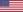 337 Russia1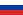 118 Germany2,3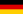 11 China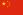 11 Japan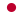 11 France2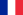 10 Canada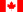 9 Italy2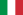 7- Other countries33TOTAL556YEARNUMBER OF SPACEFLIGHTSNUMBER OF SPACEFLIGHTSNUMBER OF SPACEFLIGHTSNUMBER OF SPACEFLIGHTSRussia/USSRUnited StatesChinaTotal1961–19701625411971–1980308381981–1990*25*38*631991–20002063832001–201024343612011–2020273333Total*142*1716*319NationalityISS Crew United States51 Russia39 Japan6 Italy3 Canada2 France2 Germany2 Belgium1 Netherlands1 United Kingdom1Total108